Unit 3 Lesson 14: Los múltiplos de 10 y de 100 más cercanosWU Exploración de estimación: ¿Qué número podría ser este? (Warm up)Student Task Statement¿Qué número podría estar representado por el punto que está en la recta numérica?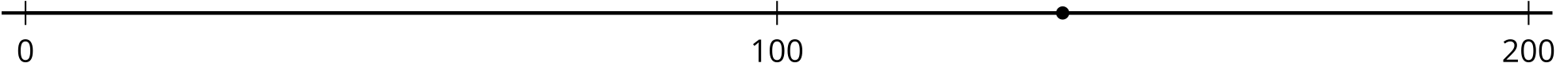 Escribe una estimación que sea:1 Cerca de múltiplos de 10Student Task StatementUbica y marca cada número en una de las rectas numéricas.12827243689351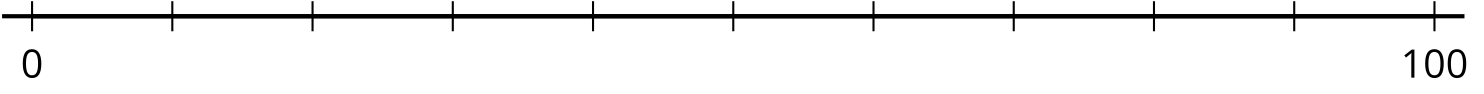 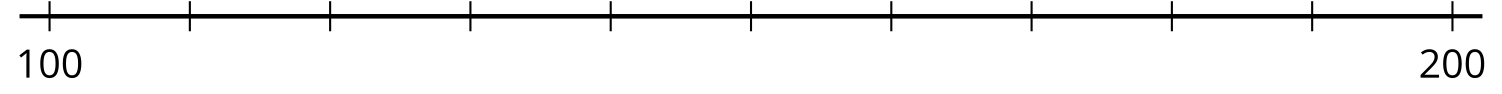 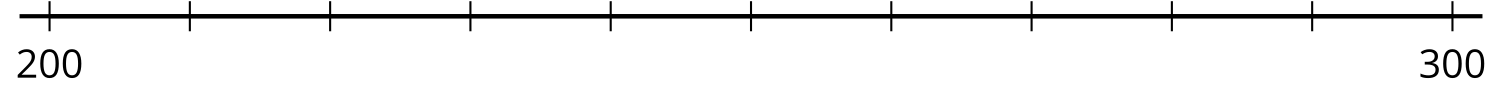 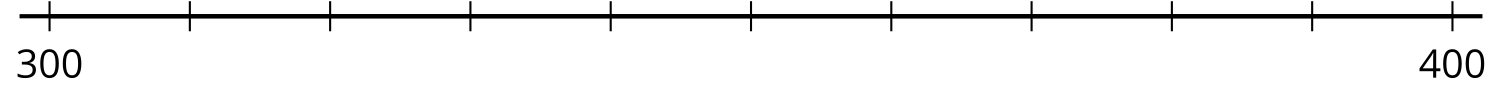 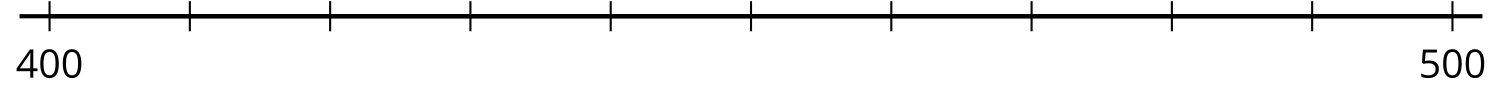 La tabla tiene los mismos números de antes. Anota el múltiplo de 100 más cercano a cada número (deja la última columna en blanco por ahora).Mira el punto que representa 128 en la recta numérica.Nombra los dos múltiplos de 10 más cercanos a 128. ¿Cuál de los dos es el múltiplo de 10 más cercano?Marca la última columna de la tabla con “múltiplo de 10 más cercano”. Luego, anota el múltiplo de 10 más cercano a cada número. Usa las rectas numéricas si te ayuda.2 Los múltiplos más cercanosStudent Task Statement¿349 está más cerca de 300 o de 400?¿349 está más cerca de 340 o de 350?¿712 está más cerca de 700 o de 800?¿712 está más cerca de 710 o de 720?¿568 está más cerca de 500 o de 600?¿568 está más cerca de 560 o de 570?Sin ubicar el número dado en una recta numérica, menciona cómo decidiste cuál era:el múltiplo de 100 más cercanoel múltiplo de 10 más cercanoEscribe el múltiplo de 100 más cercano y el múltiplo de 10 más cercano a:32489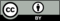 © CC BY 2021 Illustrative Mathematics®muy bajarazonablemuy altanúmeromúltiplo de 100 más cercano12827243689351